Scope of work for Commercial Kitchen Fire Suppression System at Cafeteria International CampusTo submit a detailed design drawing, scaled according to the provided kitchen drawing, showing all proposed Fire Suppression system layout, Dry Chemical discharge type; (refer to Fig. 1 and sample layout Fig. 2)System Cylinder mounting system and proposed location.Mechanical Control headDetection line enclosed in conduitSystem discharge pipingNozzle protecting ductNozzle protecting plenumAppliance Nozzle (Stationary or Swivel)Automatic Gas Shut-Off (via Electrical or Mechanical)Remote manual (Optional but recommended to include)Electric Micro Switches (Optional but recommended to include)Liquid seal device for hood and duct penetrationCorner pulley for change in directionsDetector with fusible elementPneumatic control headAll installations, specifications shall be according to UL300, and/or BFPE International, and/or according to Commercial Cooking Equipment Fire Suppression System standards, tested in accordance with NFPA 96.To submit a complete technical specification and product data sheet and/or samples of proposed equipment/materials for AUAF approval prior to procurement and delivery.Upon approval of the proposed product contractor will order and deliver the required product within 30days To provide wiring and cabling related to the new system.To keep working area clean on daily basis To submit the work schedule for the entire projectTo submit the weekly progress reportTo test and commission newly installed systemTo provide complete contact information list of equipment/part and name of Suppliers  To provide one year warranty for the installed equipment. To provide at least one year preventive maintenance and inspection.To provide operations and maintenance orientation to AUAF Facilities technical team. Figure 1: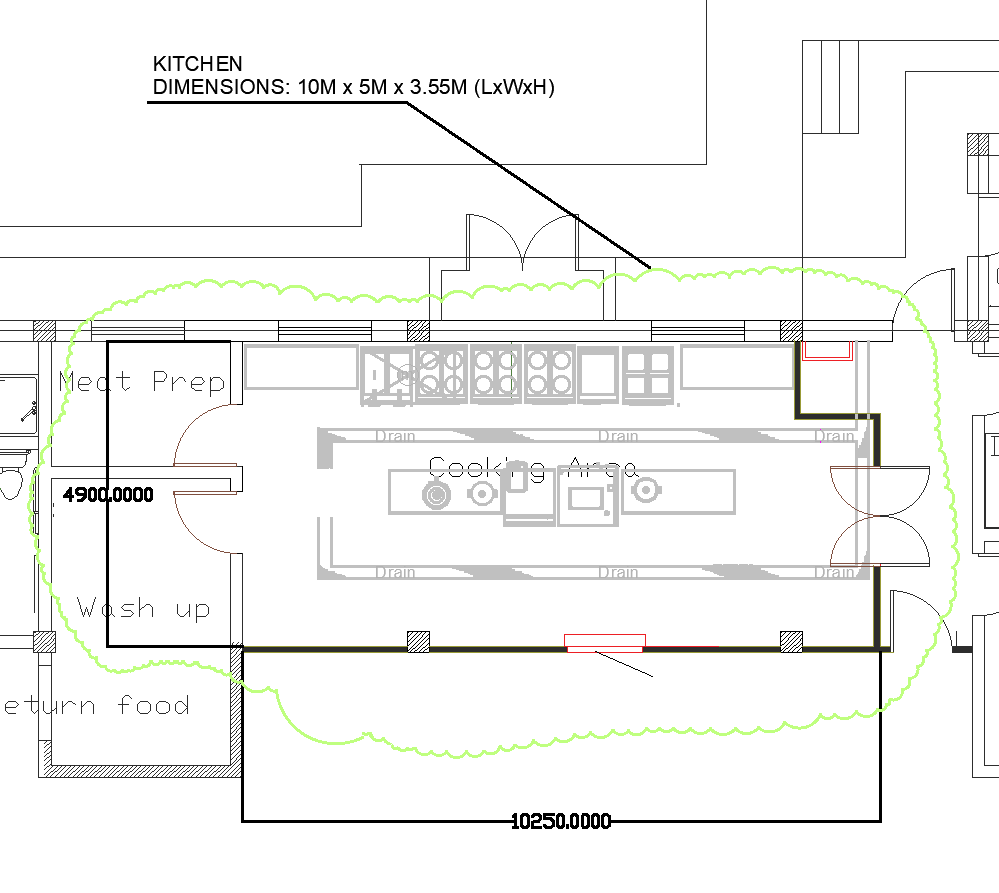 Figure 2: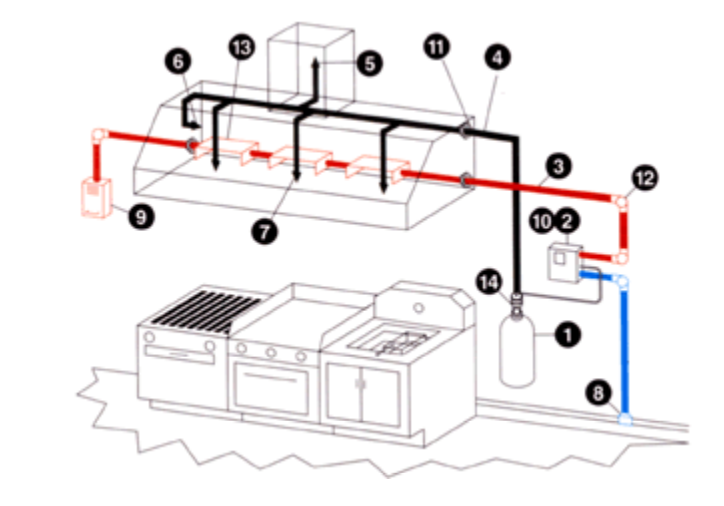 